Język  angielski -    grupa    Misie / Słoneczka              10 .12.2020rTemat: Utrwalenie liczebników 1-3, powtórzenie piosenki.        Hello  children!  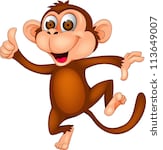 Na początek przywitajcie się jak zwykle  po angielsku z waszymi rodzicami i  ze swoją  maskotką. Przywitajcie się też z małpką Cheeky jej zaśpiewajcie jej ulubioną piosenkę pt. „Hello Cheeky"          https://www.youtube.com/watch?v=7JYV61He7iAPrzypomnijcie  sobie wszystkie cyferki, które już znacie : 1- ONE , 2- TWO, 3- THREE. Liczcie od 1 do 3, pokazujcie odpowiednią ilość paluszków. Pobawcie się ze swoimi rodzicami -  tata lub mama  kładzie na podłodze  (w różnych miejscach) trzy kartki z kolejnymi cyferkami (1,2,3), następnie wymienia na głos te cyfry w różnej kolejności a dziecko musi stanąć na odpowiedniej kartce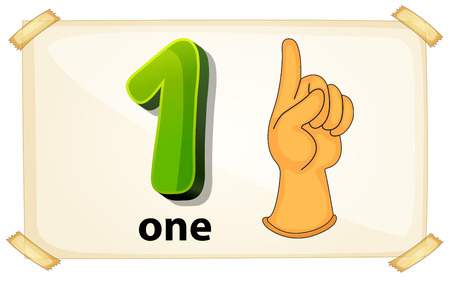 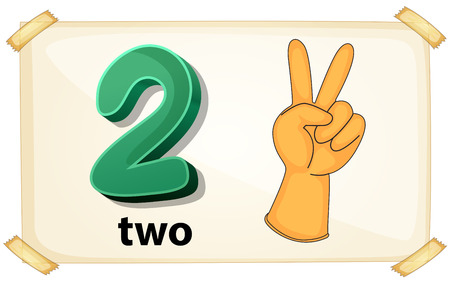 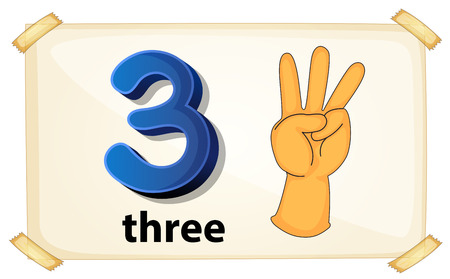 A teraz posłuchajcie jeszcze raz  piosenki, którą poznaliście na ostatniej lekcji. Zaśpiewajcie kilka razy, jednocześnie odliczajcie cyfry na paluszkach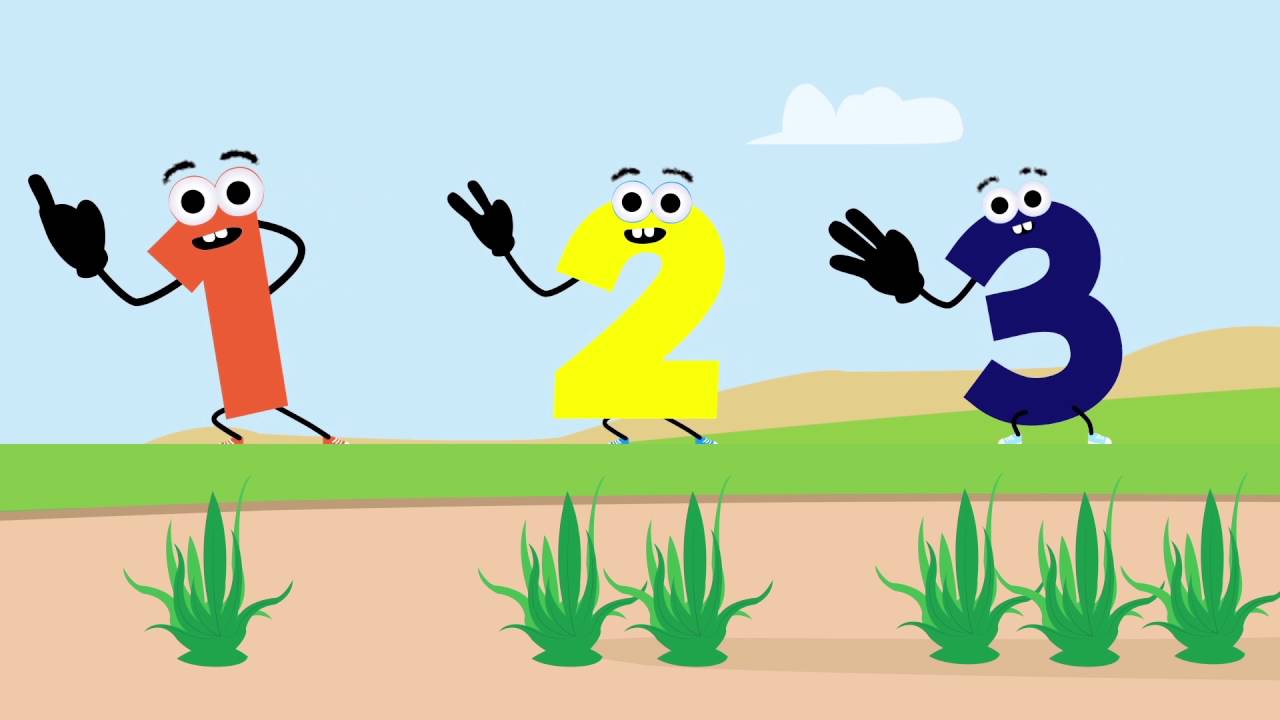 https://www.youtube.com/watch?v=blBJfAb0BbkPo wysłuchaniu i zaśpiewaniu piosenki pomalujcie sobie kształty na załączonej karcie pracy zgodnie z kolorami cyferek. Poproście rodzica aby powiedział wam jakich kredek użyć.Number 1- RED Number 2- YELLOWNumber 3 - BLUENa koniec zaśpiewajcie  piosenkę  żeby pożegnać się z małpką Cheeky:https://www.youtube.com/watch?v=vyxrwjQrkPg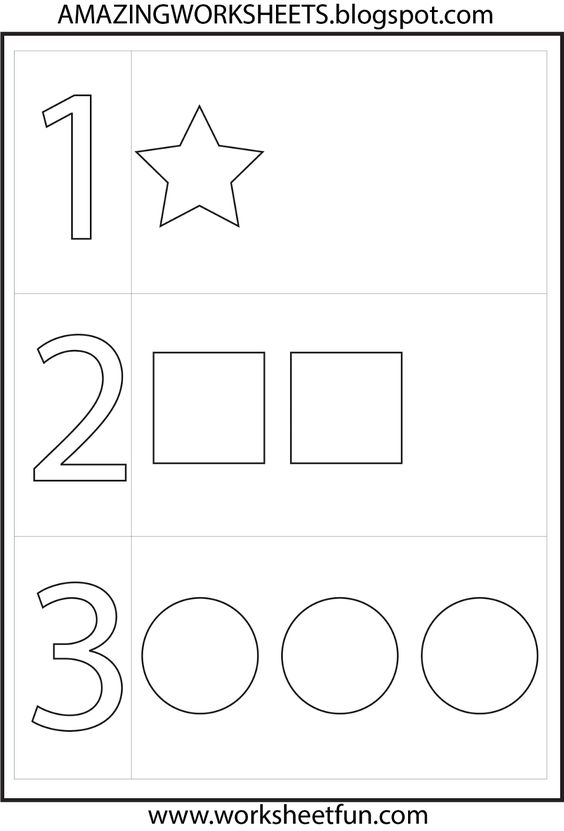 